关于早操达标考核相关要求各院系学生大队：为强化作风意识、提高队列养成、提升警务训练实效，高标准对标《公安机关人民警察内务条令》相关要求，特制定早操达标考核相关要求及评分标准通知如下：每周早操考核不达标的院系，大队长或政治指导员负责周末到场组织补训。各院系要建立早操达标考核问责机制，对不达标中队中队长、军体委员、早操违纪当事人等要逐级问责，并与学生操行评定、评优评先、入党推荐等挂钩。每周五中午12时，由警务科汇总考核数据后，发布补训中队名单、时间段、地点等信息。一、场地划分 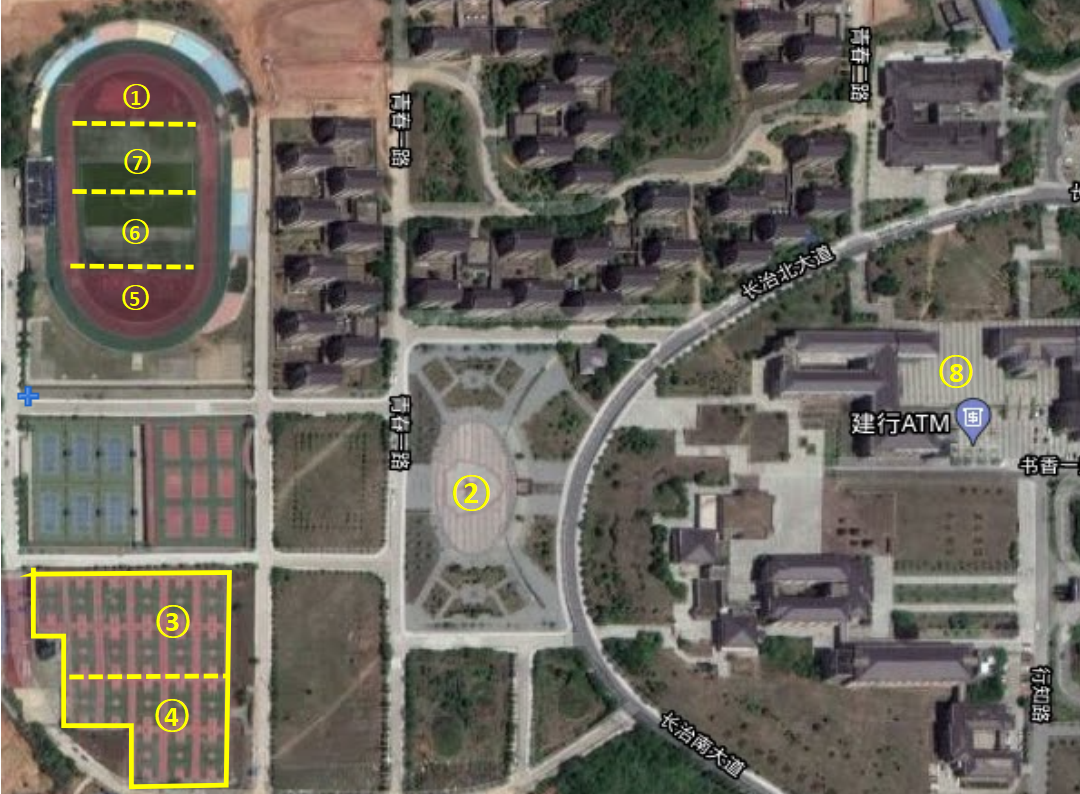  注：编号即为各系部所在的号码（例：警察政治学院），参与早读的中队在本中队教室进行。二、早操计划安排1、周一为全院升旗日，时间为夏令时6:15/冬令时6:25，地点为田径场，各系部提前5分钟到达指定地点，各院系按附件示意图位置整好队列。2、周二至周五为早操（早读）计划安排时间各系部早操开始时间为夏令时6:15/冬令时6:25，结束时间为7：00。中间休息时间统一为6:40开始，休息5分钟。每周日下午之前各系部将本系部下周早操（早读）晚自习方案至学工系统上报备。3、早操（早读）计划安排应遵循体能、队列、高效各项安排的合理性。各系部每年级每周必须安排一次队列训练，两次体能训练，一次早读/早操。三、早操（早读）评分标准1、早操评分标准评判分为优秀、良好、一般、不合格，根据对军体委员在训练场组训情况、训练精神状态、着装是否规范统一、训练纪律情况的现场查看进行评判。评判标准：(优秀/良好/一般/不合格)1、军体在训练场组训情况组织有力、训练有方 / 情况一般 （扣5分）/ 训练懒散、组织无力（扣10分）2、训练精神状态精神饱满 / 精神状态一般 （扣5分）/ 精神状态差（扣10分）3、着装是否规范统一统一/未统一（扣10分）4、训练纪律情况训练认真、秩序好 / 秩序一般（扣5分） / 存在交头接耳、玩手机、做无关训练的事情（扣10分）备注：扣分超过（包括）30分则为不合格，扣分超过20分则为一般，扣分不超过15分则为良好，扣分不超过5分则为优秀。2、早读检查标准参照晚自习检查方式进行检查，通报方式也按照正常通报。四、其他要求1、各大队要高度重视，认真组织、精心安排本系部早操活动，学生处将每日通报早操情况，每周作一次总通报并抄报院领导，早操考评情况纳入年终考核。2、各系部体能训练可充分利用周边场地进行跑操，跑操过程中须保持队列整齐，控制速度。3、各系部出早操须携带系旗。4、各系部如对警务科早操考核评分有异议，请于通报后第二日17：00前到警务科D612办公室复议，逾期不候。5、如遇下雨天气，早操更改为早读；特殊情况经报备警务科后，可更改为整理内务，特殊情况指狂风暴雨，难以出行。早操评分表早操评分表早操评分表早操评分表早操评分表早操评分表              系部评判标准军体在训练场组训情况训练精神状态着装是否规范统一训练纪律情况整体情况（优秀/良好/一般/不合格）其他情况：其他情况：其他情况：其他情况：其他情况：其他情况：评判标准：(优秀/良好/一般/不合格)1、军体在训练场组训情况组织有力、训练有方 / 情况一般 （扣5分）/ 训练懒散、组织无力（扣10分）2、训练精神状态精神饱满 / 精神状态一般 （扣5分）/ 精神状态差（扣10分）3、着装是否规范统一统一/未统一（扣10分）4、训练纪律情况训练认真、秩序好 / 秩序一般（扣5分） / 存在交头接耳、玩手机、做无关训练的事情（扣10分）备注：扣分超过（包括）30分则为不合格，扣分超过20分则为一般，扣分不超过15分则为良好，扣分不超过5分则为优秀。评判标准：(优秀/良好/一般/不合格)1、军体在训练场组训情况组织有力、训练有方 / 情况一般 （扣5分）/ 训练懒散、组织无力（扣10分）2、训练精神状态精神饱满 / 精神状态一般 （扣5分）/ 精神状态差（扣10分）3、着装是否规范统一统一/未统一（扣10分）4、训练纪律情况训练认真、秩序好 / 秩序一般（扣5分） / 存在交头接耳、玩手机、做无关训练的事情（扣10分）备注：扣分超过（包括）30分则为不合格，扣分超过20分则为一般，扣分不超过15分则为良好，扣分不超过5分则为优秀。评判标准：(优秀/良好/一般/不合格)1、军体在训练场组训情况组织有力、训练有方 / 情况一般 （扣5分）/ 训练懒散、组织无力（扣10分）2、训练精神状态精神饱满 / 精神状态一般 （扣5分）/ 精神状态差（扣10分）3、着装是否规范统一统一/未统一（扣10分）4、训练纪律情况训练认真、秩序好 / 秩序一般（扣5分） / 存在交头接耳、玩手机、做无关训练的事情（扣10分）备注：扣分超过（包括）30分则为不合格，扣分超过20分则为一般，扣分不超过15分则为良好，扣分不超过5分则为优秀。评判标准：(优秀/良好/一般/不合格)1、军体在训练场组训情况组织有力、训练有方 / 情况一般 （扣5分）/ 训练懒散、组织无力（扣10分）2、训练精神状态精神饱满 / 精神状态一般 （扣5分）/ 精神状态差（扣10分）3、着装是否规范统一统一/未统一（扣10分）4、训练纪律情况训练认真、秩序好 / 秩序一般（扣5分） / 存在交头接耳、玩手机、做无关训练的事情（扣10分）备注：扣分超过（包括）30分则为不合格，扣分超过20分则为一般，扣分不超过15分则为良好，扣分不超过5分则为优秀。评判标准：(优秀/良好/一般/不合格)1、军体在训练场组训情况组织有力、训练有方 / 情况一般 （扣5分）/ 训练懒散、组织无力（扣10分）2、训练精神状态精神饱满 / 精神状态一般 （扣5分）/ 精神状态差（扣10分）3、着装是否规范统一统一/未统一（扣10分）4、训练纪律情况训练认真、秩序好 / 秩序一般（扣5分） / 存在交头接耳、玩手机、做无关训练的事情（扣10分）备注：扣分超过（包括）30分则为不合格，扣分超过20分则为一般，扣分不超过15分则为良好，扣分不超过5分则为优秀。评判标准：(优秀/良好/一般/不合格)1、军体在训练场组训情况组织有力、训练有方 / 情况一般 （扣5分）/ 训练懒散、组织无力（扣10分）2、训练精神状态精神饱满 / 精神状态一般 （扣5分）/ 精神状态差（扣10分）3、着装是否规范统一统一/未统一（扣10分）4、训练纪律情况训练认真、秩序好 / 秩序一般（扣5分） / 存在交头接耳、玩手机、做无关训练的事情（扣10分）备注：扣分超过（包括）30分则为不合格，扣分超过20分则为一般，扣分不超过15分则为良好，扣分不超过5分则为优秀。评判标准：(优秀/良好/一般/不合格)1、军体在训练场组训情况组织有力、训练有方 / 情况一般 （扣5分）/ 训练懒散、组织无力（扣10分）2、训练精神状态精神饱满 / 精神状态一般 （扣5分）/ 精神状态差（扣10分）3、着装是否规范统一统一/未统一（扣10分）4、训练纪律情况训练认真、秩序好 / 秩序一般（扣5分） / 存在交头接耳、玩手机、做无关训练的事情（扣10分）备注：扣分超过（包括）30分则为不合格，扣分超过20分则为一般，扣分不超过15分则为良好，扣分不超过5分则为优秀。评判标准：(优秀/良好/一般/不合格)1、军体在训练场组训情况组织有力、训练有方 / 情况一般 （扣5分）/ 训练懒散、组织无力（扣10分）2、训练精神状态精神饱满 / 精神状态一般 （扣5分）/ 精神状态差（扣10分）3、着装是否规范统一统一/未统一（扣10分）4、训练纪律情况训练认真、秩序好 / 秩序一般（扣5分） / 存在交头接耳、玩手机、做无关训练的事情（扣10分）备注：扣分超过（包括）30分则为不合格，扣分超过20分则为一般，扣分不超过15分则为良好，扣分不超过5分则为优秀。评判标准：(优秀/良好/一般/不合格)1、军体在训练场组训情况组织有力、训练有方 / 情况一般 （扣5分）/ 训练懒散、组织无力（扣10分）2、训练精神状态精神饱满 / 精神状态一般 （扣5分）/ 精神状态差（扣10分）3、着装是否规范统一统一/未统一（扣10分）4、训练纪律情况训练认真、秩序好 / 秩序一般（扣5分） / 存在交头接耳、玩手机、做无关训练的事情（扣10分）备注：扣分超过（包括）30分则为不合格，扣分超过20分则为一般，扣分不超过15分则为良好，扣分不超过5分则为优秀。评判标准：(优秀/良好/一般/不合格)1、军体在训练场组训情况组织有力、训练有方 / 情况一般 （扣5分）/ 训练懒散、组织无力（扣10分）2、训练精神状态精神饱满 / 精神状态一般 （扣5分）/ 精神状态差（扣10分）3、着装是否规范统一统一/未统一（扣10分）4、训练纪律情况训练认真、秩序好 / 秩序一般（扣5分） / 存在交头接耳、玩手机、做无关训练的事情（扣10分）备注：扣分超过（包括）30分则为不合格，扣分超过20分则为一般，扣分不超过15分则为良好，扣分不超过5分则为优秀。评判标准：(优秀/良好/一般/不合格)1、军体在训练场组训情况组织有力、训练有方 / 情况一般 （扣5分）/ 训练懒散、组织无力（扣10分）2、训练精神状态精神饱满 / 精神状态一般 （扣5分）/ 精神状态差（扣10分）3、着装是否规范统一统一/未统一（扣10分）4、训练纪律情况训练认真、秩序好 / 秩序一般（扣5分） / 存在交头接耳、玩手机、做无关训练的事情（扣10分）备注：扣分超过（包括）30分则为不合格，扣分超过20分则为一般，扣分不超过15分则为良好，扣分不超过5分则为优秀。评判标准：(优秀/良好/一般/不合格)1、军体在训练场组训情况组织有力、训练有方 / 情况一般 （扣5分）/ 训练懒散、组织无力（扣10分）2、训练精神状态精神饱满 / 精神状态一般 （扣5分）/ 精神状态差（扣10分）3、着装是否规范统一统一/未统一（扣10分）4、训练纪律情况训练认真、秩序好 / 秩序一般（扣5分） / 存在交头接耳、玩手机、做无关训练的事情（扣10分）备注：扣分超过（包括）30分则为不合格，扣分超过20分则为一般，扣分不超过15分则为良好，扣分不超过5分则为优秀。评判标准：(优秀/良好/一般/不合格)1、军体在训练场组训情况组织有力、训练有方 / 情况一般 （扣5分）/ 训练懒散、组织无力（扣10分）2、训练精神状态精神饱满 / 精神状态一般 （扣5分）/ 精神状态差（扣10分）3、着装是否规范统一统一/未统一（扣10分）4、训练纪律情况训练认真、秩序好 / 秩序一般（扣5分） / 存在交头接耳、玩手机、做无关训练的事情（扣10分）备注：扣分超过（包括）30分则为不合格，扣分超过20分则为一般，扣分不超过15分则为良好，扣分不超过5分则为优秀。评判标准：(优秀/良好/一般/不合格)1、军体在训练场组训情况组织有力、训练有方 / 情况一般 （扣5分）/ 训练懒散、组织无力（扣10分）2、训练精神状态精神饱满 / 精神状态一般 （扣5分）/ 精神状态差（扣10分）3、着装是否规范统一统一/未统一（扣10分）4、训练纪律情况训练认真、秩序好 / 秩序一般（扣5分） / 存在交头接耳、玩手机、做无关训练的事情（扣10分）备注：扣分超过（包括）30分则为不合格，扣分超过20分则为一般，扣分不超过15分则为良好，扣分不超过5分则为优秀。评判标准：(优秀/良好/一般/不合格)1、军体在训练场组训情况组织有力、训练有方 / 情况一般 （扣5分）/ 训练懒散、组织无力（扣10分）2、训练精神状态精神饱满 / 精神状态一般 （扣5分）/ 精神状态差（扣10分）3、着装是否规范统一统一/未统一（扣10分）4、训练纪律情况训练认真、秩序好 / 秩序一般（扣5分） / 存在交头接耳、玩手机、做无关训练的事情（扣10分）备注：扣分超过（包括）30分则为不合格，扣分超过20分则为一般，扣分不超过15分则为良好，扣分不超过5分则为优秀。评判标准：(优秀/良好/一般/不合格)1、军体在训练场组训情况组织有力、训练有方 / 情况一般 （扣5分）/ 训练懒散、组织无力（扣10分）2、训练精神状态精神饱满 / 精神状态一般 （扣5分）/ 精神状态差（扣10分）3、着装是否规范统一统一/未统一（扣10分）4、训练纪律情况训练认真、秩序好 / 秩序一般（扣5分） / 存在交头接耳、玩手机、做无关训练的事情（扣10分）备注：扣分超过（包括）30分则为不合格，扣分超过20分则为一般，扣分不超过15分则为良好，扣分不超过5分则为优秀。评判标准：(优秀/良好/一般/不合格)1、军体在训练场组训情况组织有力、训练有方 / 情况一般 （扣5分）/ 训练懒散、组织无力（扣10分）2、训练精神状态精神饱满 / 精神状态一般 （扣5分）/ 精神状态差（扣10分）3、着装是否规范统一统一/未统一（扣10分）4、训练纪律情况训练认真、秩序好 / 秩序一般（扣5分） / 存在交头接耳、玩手机、做无关训练的事情（扣10分）备注：扣分超过（包括）30分则为不合格，扣分超过20分则为一般，扣分不超过15分则为良好，扣分不超过5分则为优秀。评判标准：(优秀/良好/一般/不合格)1、军体在训练场组训情况组织有力、训练有方 / 情况一般 （扣5分）/ 训练懒散、组织无力（扣10分）2、训练精神状态精神饱满 / 精神状态一般 （扣5分）/ 精神状态差（扣10分）3、着装是否规范统一统一/未统一（扣10分）4、训练纪律情况训练认真、秩序好 / 秩序一般（扣5分） / 存在交头接耳、玩手机、做无关训练的事情（扣10分）备注：扣分超过（包括）30分则为不合格，扣分超过20分则为一般，扣分不超过15分则为良好，扣分不超过5分则为优秀。评判标准：(优秀/良好/一般/不合格)1、军体在训练场组训情况组织有力、训练有方 / 情况一般 （扣5分）/ 训练懒散、组织无力（扣10分）2、训练精神状态精神饱满 / 精神状态一般 （扣5分）/ 精神状态差（扣10分）3、着装是否规范统一统一/未统一（扣10分）4、训练纪律情况训练认真、秩序好 / 秩序一般（扣5分） / 存在交头接耳、玩手机、做无关训练的事情（扣10分）备注：扣分超过（包括）30分则为不合格，扣分超过20分则为一般，扣分不超过15分则为良好，扣分不超过5分则为优秀。评判标准：(优秀/良好/一般/不合格)1、军体在训练场组训情况组织有力、训练有方 / 情况一般 （扣5分）/ 训练懒散、组织无力（扣10分）2、训练精神状态精神饱满 / 精神状态一般 （扣5分）/ 精神状态差（扣10分）3、着装是否规范统一统一/未统一（扣10分）4、训练纪律情况训练认真、秩序好 / 秩序一般（扣5分） / 存在交头接耳、玩手机、做无关训练的事情（扣10分）备注：扣分超过（包括）30分则为不合格，扣分超过20分则为一般，扣分不超过15分则为良好，扣分不超过5分则为优秀。评判标准：(优秀/良好/一般/不合格)1、军体在训练场组训情况组织有力、训练有方 / 情况一般 （扣5分）/ 训练懒散、组织无力（扣10分）2、训练精神状态精神饱满 / 精神状态一般 （扣5分）/ 精神状态差（扣10分）3、着装是否规范统一统一/未统一（扣10分）4、训练纪律情况训练认真、秩序好 / 秩序一般（扣5分） / 存在交头接耳、玩手机、做无关训练的事情（扣10分）备注：扣分超过（包括）30分则为不合格，扣分超过20分则为一般，扣分不超过15分则为良好，扣分不超过5分则为优秀。评判标准：(优秀/良好/一般/不合格)1、军体在训练场组训情况组织有力、训练有方 / 情况一般 （扣5分）/ 训练懒散、组织无力（扣10分）2、训练精神状态精神饱满 / 精神状态一般 （扣5分）/ 精神状态差（扣10分）3、着装是否规范统一统一/未统一（扣10分）4、训练纪律情况训练认真、秩序好 / 秩序一般（扣5分） / 存在交头接耳、玩手机、做无关训练的事情（扣10分）备注：扣分超过（包括）30分则为不合格，扣分超过20分则为一般，扣分不超过15分则为良好，扣分不超过5分则为优秀。评判标准：(优秀/良好/一般/不合格)1、军体在训练场组训情况组织有力、训练有方 / 情况一般 （扣5分）/ 训练懒散、组织无力（扣10分）2、训练精神状态精神饱满 / 精神状态一般 （扣5分）/ 精神状态差（扣10分）3、着装是否规范统一统一/未统一（扣10分）4、训练纪律情况训练认真、秩序好 / 秩序一般（扣5分） / 存在交头接耳、玩手机、做无关训练的事情（扣10分）备注：扣分超过（包括）30分则为不合格，扣分超过20分则为一般，扣分不超过15分则为良好，扣分不超过5分则为优秀。评判标准：(优秀/良好/一般/不合格)1、军体在训练场组训情况组织有力、训练有方 / 情况一般 （扣5分）/ 训练懒散、组织无力（扣10分）2、训练精神状态精神饱满 / 精神状态一般 （扣5分）/ 精神状态差（扣10分）3、着装是否规范统一统一/未统一（扣10分）4、训练纪律情况训练认真、秩序好 / 秩序一般（扣5分） / 存在交头接耳、玩手机、做无关训练的事情（扣10分）备注：扣分超过（包括）30分则为不合格，扣分超过20分则为一般，扣分不超过15分则为良好，扣分不超过5分则为优秀。评判标准：(优秀/良好/一般/不合格)1、军体在训练场组训情况组织有力、训练有方 / 情况一般 （扣5分）/ 训练懒散、组织无力（扣10分）2、训练精神状态精神饱满 / 精神状态一般 （扣5分）/ 精神状态差（扣10分）3、着装是否规范统一统一/未统一（扣10分）4、训练纪律情况训练认真、秩序好 / 秩序一般（扣5分） / 存在交头接耳、玩手机、做无关训练的事情（扣10分）备注：扣分超过（包括）30分则为不合格，扣分超过20分则为一般，扣分不超过15分则为良好，扣分不超过5分则为优秀。评判标准：(优秀/良好/一般/不合格)1、军体在训练场组训情况组织有力、训练有方 / 情况一般 （扣5分）/ 训练懒散、组织无力（扣10分）2、训练精神状态精神饱满 / 精神状态一般 （扣5分）/ 精神状态差（扣10分）3、着装是否规范统一统一/未统一（扣10分）4、训练纪律情况训练认真、秩序好 / 秩序一般（扣5分） / 存在交头接耳、玩手机、做无关训练的事情（扣10分）备注：扣分超过（包括）30分则为不合格，扣分超过20分则为一般，扣分不超过15分则为良好，扣分不超过5分则为优秀。评判标准：(优秀/良好/一般/不合格)1、军体在训练场组训情况组织有力、训练有方 / 情况一般 （扣5分）/ 训练懒散、组织无力（扣10分）2、训练精神状态精神饱满 / 精神状态一般 （扣5分）/ 精神状态差（扣10分）3、着装是否规范统一统一/未统一（扣10分）4、训练纪律情况训练认真、秩序好 / 秩序一般（扣5分） / 存在交头接耳、玩手机、做无关训练的事情（扣10分）备注：扣分超过（包括）30分则为不合格，扣分超过20分则为一般，扣分不超过15分则为良好，扣分不超过5分则为优秀。评判标准：(优秀/良好/一般/不合格)1、军体在训练场组训情况组织有力、训练有方 / 情况一般 （扣5分）/ 训练懒散、组织无力（扣10分）2、训练精神状态精神饱满 / 精神状态一般 （扣5分）/ 精神状态差（扣10分）3、着装是否规范统一统一/未统一（扣10分）4、训练纪律情况训练认真、秩序好 / 秩序一般（扣5分） / 存在交头接耳、玩手机、做无关训练的事情（扣10分）备注：扣分超过（包括）30分则为不合格，扣分超过20分则为一般，扣分不超过15分则为良好，扣分不超过5分则为优秀。评判标准：(优秀/良好/一般/不合格)1、军体在训练场组训情况组织有力、训练有方 / 情况一般 （扣5分）/ 训练懒散、组织无力（扣10分）2、训练精神状态精神饱满 / 精神状态一般 （扣5分）/ 精神状态差（扣10分）3、着装是否规范统一统一/未统一（扣10分）4、训练纪律情况训练认真、秩序好 / 秩序一般（扣5分） / 存在交头接耳、玩手机、做无关训练的事情（扣10分）备注：扣分超过（包括）30分则为不合格，扣分超过20分则为一般，扣分不超过15分则为良好，扣分不超过5分则为优秀。评判标准：(优秀/良好/一般/不合格)1、军体在训练场组训情况组织有力、训练有方 / 情况一般 （扣5分）/ 训练懒散、组织无力（扣10分）2、训练精神状态精神饱满 / 精神状态一般 （扣5分）/ 精神状态差（扣10分）3、着装是否规范统一统一/未统一（扣10分）4、训练纪律情况训练认真、秩序好 / 秩序一般（扣5分） / 存在交头接耳、玩手机、做无关训练的事情（扣10分）备注：扣分超过（包括）30分则为不合格，扣分超过20分则为一般，扣分不超过15分则为良好，扣分不超过5分则为优秀。督察队员（签字）：                           检查时间（精确到分）：督察队员（签字）：                           检查时间（精确到分）：督察队员（签字）：                           检查时间（精确到分）：督察队员（签字）：                           检查时间（精确到分）：督察队员（签字）：                           检查时间（精确到分）：督察队员（签字）：                           检查时间（精确到分）：